Beskrivelse H+M indbygning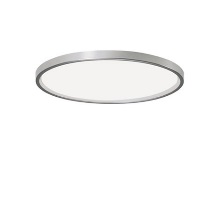 H+M indbygning 380 - LEDØ380 mm cylindrisk indbygningslampe i aluminium, udvendigt lakeret i hvid, sort eller alu-farve.Med løs afskærmning i opaliseret, flammesikkert polycarbonat. Eller med fast afskærmning i mikroprismatisk acryl.Mål: Ø: , H:  synlig højde;  indbygningshøjde. Med 17, 23 eller 33 W LED på udskiftelig indsats, 2700, 3000, 4000 K eller tunable white, 90 Ra, 3 steps SCDM.Option for dæmpbar driver. Virkningsgrad op til 82%.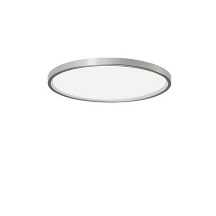 H+M indbygning 300 - LEDØ300 mm cylindrisk indbygningslampe i aluminium, udvendigt lakeret i hvid, sort eller alu-farve.Med løs afskærmning i opaliseret, flammesikkert polycarbonat. Eller med fast afskærmning i mikroprismatisk acryl.Mål: Ø: , H:  synlig højde;  indbygningshøjde. Med 12 eller 16 W LED på udskiftelig indsats, 2700, 3000, 4000 K eller tunable white, 90 Ra, 3 steps SCDM. Option for dæmpbar driver. Virkningsgrad 80%.